UPAYA MENINGKATKAN KETERAMPILAN MENULIS TEKSNEGOSIASI MELALUIPENERAPAN STRATEGI PEMBELAJARAN BERBASIS MASALAH(PROBLEM BASED LEARNING) PADA SISWAKELASXSMANURULAMALIYAHTANJUNG MORAWATAHUNPEMBELAJARAN2020-2021SKRIPSIOleh:WIDIA ARISKA NPM.171214019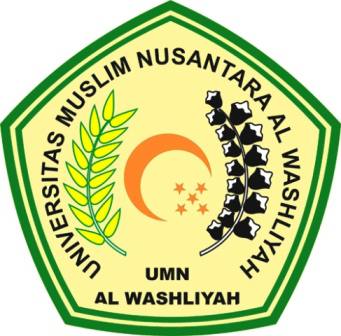 FAKULTAS KEGURUAN DAN ILMU PENDIDIKANUNIVERSITAS MUSLIM NUSANTARA AL WASHLIYAHMEDAN2020UPAYAMENINGKATKAN KETERAMPILAN MENULIS TEKSNEGOSIASI MELALUIPENERAPAN STRATEGI PEMBELAJARAN BERBASIS MASALAH(PROBLEM BASED LEARNING) PADA SISWAKELASXSMANURULAMALIYAHTANJUNG MORAWATAHUNPEMBELAJARAN2020-2021Skripsi ini Diajukan untuk Melengkapi Tugas-tugas dan Memenuhi Syarat-syarat Untuk Mencapai Gelar Sarjana Pendidikan pada Jurusan Pendidikan Bahasa Sastra Indonesia dan DaerahProgram Studi Pendidikan Bahasa IndonesiaOleh:WIDIA ARISKANPM.171214019FAKULTAS KEGURUAN DAN ILMU PENDIDIKANUNIVERSITAS MUSLIM NUSANTARA AL WASHLIYAHMEDAN2020